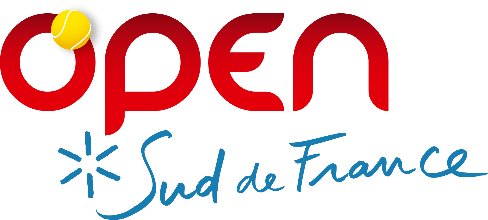 Demande d’accréditation presse – Open Sud de France 2017À remplir en majuscules et à renvoyer au service de presse Nom du média : ……………………………………………………………………………………………………Adresse : ………………………………………………………………………………………………………………CP ……………………………….. 	Ville : ……………………………………………………………………..Pays : ……………………………………………………………………………………………………………………Tél Direct : ………………………	Portable : ………………………………………………..................E-mail	: ………………………………………………………………………………………………………………..Important : Photo à fournir par mail sous format JPEG RVB (contact@agence-op.fr)Cocher la case correspondante Quotidien 			Hebdomadaire Mensuel 			Internet Télévision 			Radio Agence de Presse 		Agence photosPersonnes à accréditerNOM 		PRÉNOM 		FONCTION 		N° Carte Presse obligatoire 1 / …………………………………………………………………………………………….2 / …………………………………………………………………………………………….3 / …………………………………………………………………………………………….À retourner par mail à l’Agence Olivia Payerne sur contact@agence-op.fr